https://ncsu.zoom.us/j/97571014721?pwd=d2c2a0hZZDR6Mm94TURjZ25OTEFadz09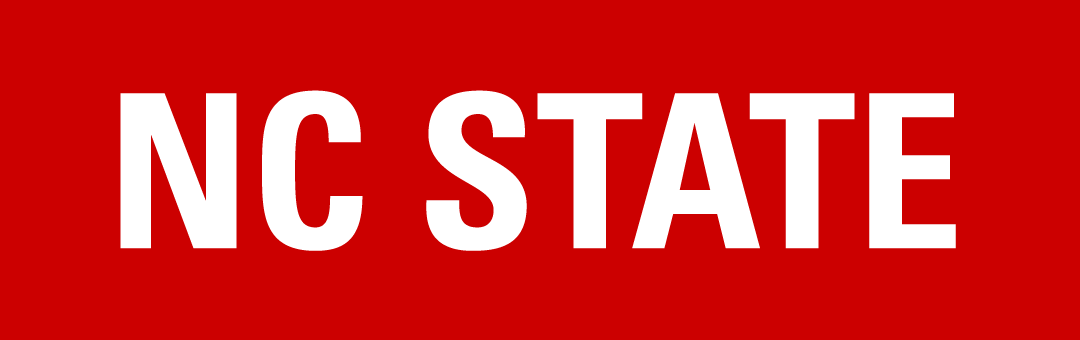  Evaluation of Teaching Agenda Date1/22/2024 / Time:  110:00 - 12:00 pmAgenda Items:Vote to approve the November 20, 2023 meeting minutes.Further discussion of Classeval proposed changes.Future Discussions/Topics from Committee Members.New BusinessAdjourn